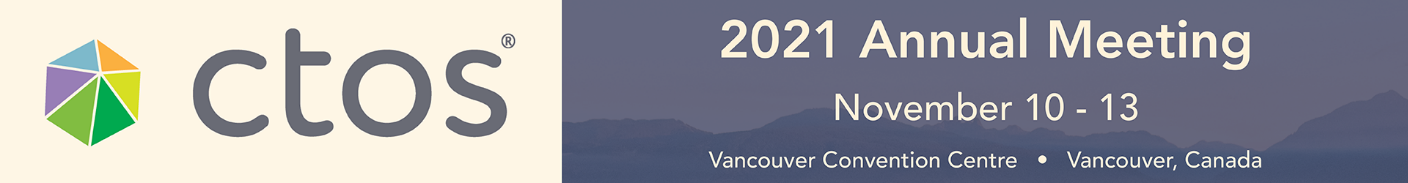 Abstract CategoriesBasic Science | GenomicsBasic Science | OtherBasic Science | Preclinical ModelsBig data in SarcomasBone SarcomasRadiology & RadiomicsGISTLow grade and indolent mesenchymal tumorsMedical, Pediatric and Young Adult OncologyMultidisciplinary Sarcoma Diagnostics & CarePathologyRadiation OncologyRehabilitation, physical therapy, PRO and QoLRetroperitoneal SarcomasRole of Neoadjuvant therapySarcoma care and COVID19SurgeryTranslocation-Associated SarcomasTreatment of Oligometastatic diseaseUltra Rare Sarcomas and Other SarcomasUnclassified and Pleomorphic SarcomasUpcoming and ongoing trials; project pitches and what have we learned in trial design?Immunology & Immunotherapy